1. Фройденбергер Виктор ВикторовичПредседатель Молодежной палаты города Челябинска при Челябинской городской Думе.Краткая биография:2016 – 2018	гг. – заместитель председателя Объединённого совета обучающихся Южно - Уральского государственного университета (ЮУрГУ);2018 – 2020 гг. – председатель Объединённого совета обучающихся ЮУрГУ;2019 – 2020	гг. – председатель Ассоциации студентов и студенческих объединений Челябинской области;2018 – н.в. – инспектор Управления по внеучебной работе ЮУрГУ.Основные достижения:1. Премия Законодательного Собрания Челябинской области за вклад в развитие молодёжной политики.2. Полуфиналист конкурсов «Лидеры России» и «Лидеры России. Политика».Электронная почта: froydenberger@mail.ru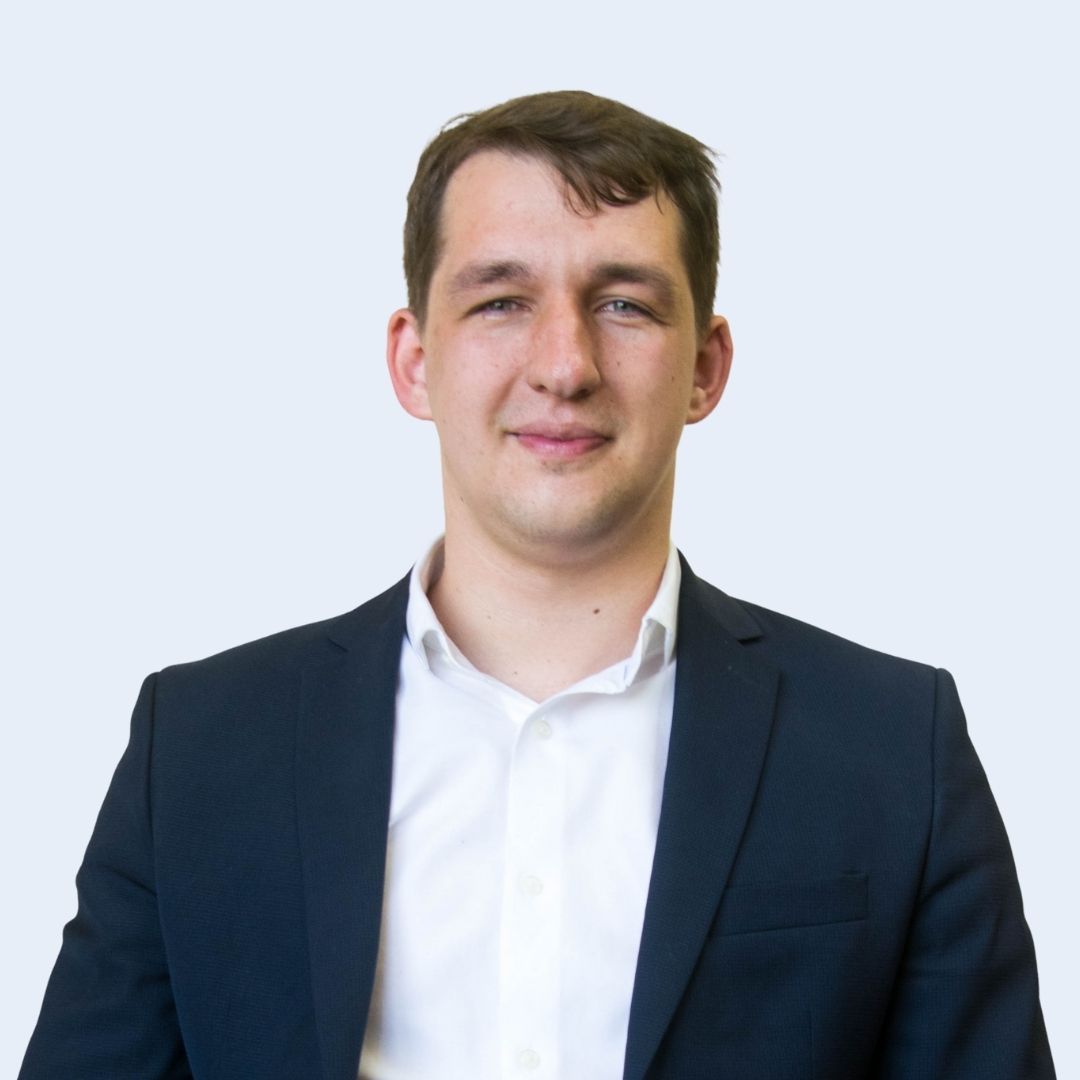 2. Жданов Василий ВладимировичЗаместитель Председателя Молодежной палаты города Челябинска при Челябинской городской Думе, Председатель постоянной комиссии по вопросам социальной поддержки молодежи и участию в волонтерской деятельности Молодежной палаты города Челябинска при Челябинской городской Думе.Краткая биография:2009 – 2012	гг. – председатель комиссии по развитию молодежного парламентаризма молодежной палаты г. Коркино при совете депутатов Коркинского муниципального района;2016 – 2020 гг. – Южно-Уральский государственный технический колледж (ЮУРГТК), преподаватель;2020	г. – УралАсс, центр подготовки кадров в области расчета технико-экономических показателей производства строительно-монтажных работ;2021 г. – куратор волонтерского движения «Волонтеры ЧТЗ».Основные достижения:1. Премия Законодательного Собрания Челябинской области за вклад в развитие молодежной политики.2. Автор тринадцати научных статьей, опубликованных в научных журналах, индексируемых в РИНЦ и/или входящих в текущий Перечень ВАК России.3. Победитель конкурса «Enactus», Челябинск 2015 г., 2016 г..4. Финалист всероссийского конкурса «HR менеджмент: пул талантов», Екатеринбург, 2018 г..Электронная почта: Mr.Zhdanow@yandex.ru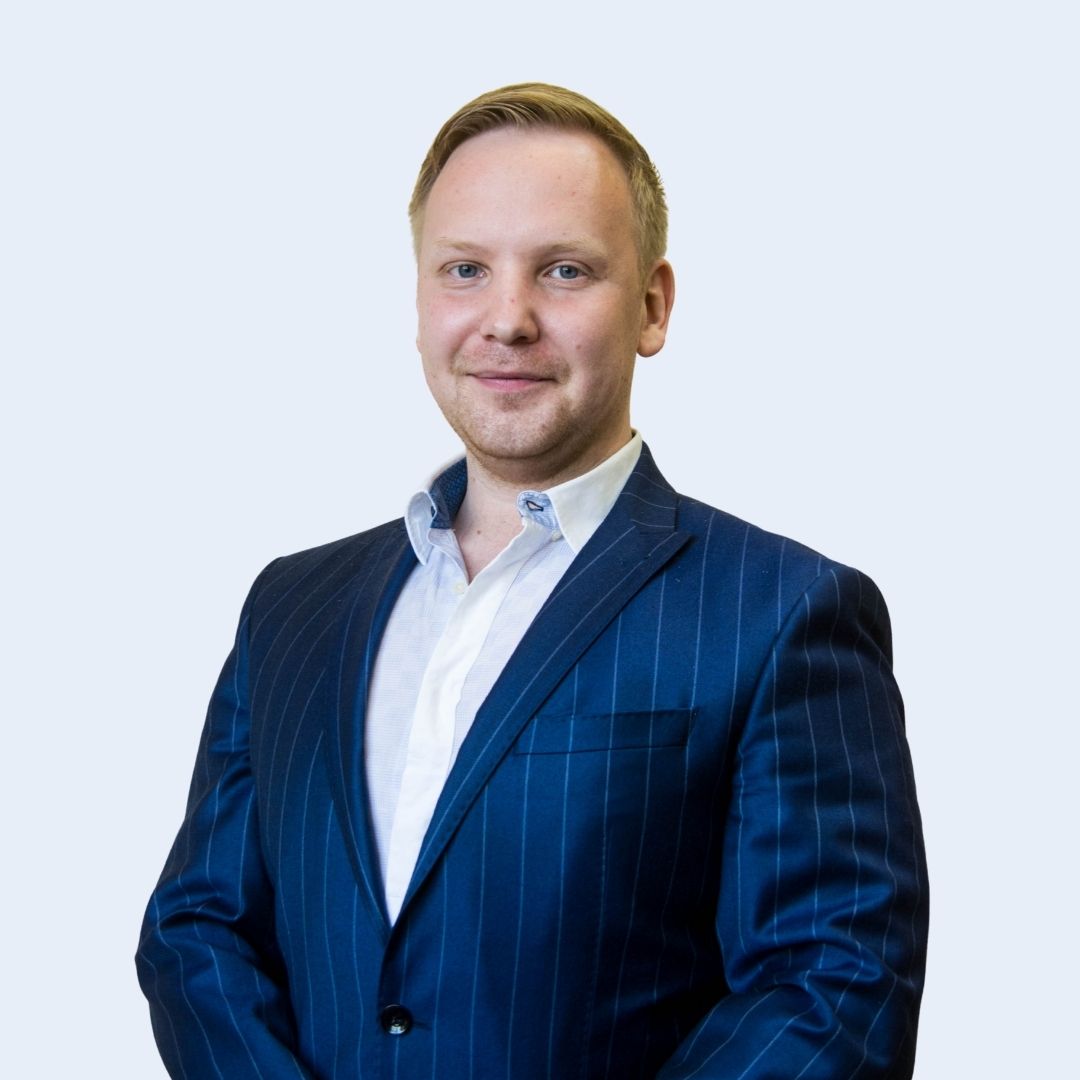 3. Юсупова Алина МаратовнаОтветственный секретарь Молодежной палаты города Челябинска при Челябинской городской Думе.Краткая биография:2020	г. – н.в. – председатель Студенческого совета Челябинского государственного института Культуры.Основные достижения:1. Организатор общественно-политических проектов на территории города Челябинска.2. Организатор недели адаптации Челябинского государственного института Культуры.Электронная почта: yusupovaa.a11@mail.ru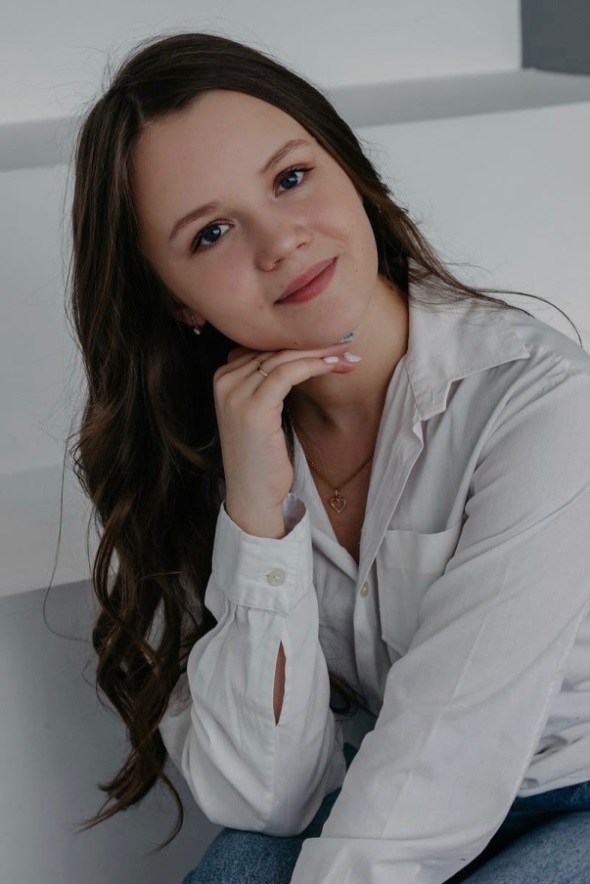 4. Плотникова Анна МихайловнаПредседатель постоянной комиссии по вопросам реализации молодежных проектов Молодежной палаты города Челябинска при Челябинской городской Думе.Краткая биография:2020 – н.в. – командир студенческого педагогического отряда «Эридан»;2020 –2021 гг. – комиссар Штаба Студенческих Отрядов Челябинского государственного университета (ЧелГУ);2021– н.в. – командир Штаба студенческих отрядов ЧелГУ. Основные достижения:1. Руководитель проекта, занявшего 3 место в рамках конкурса «Лучший социально-экономический проект 2020 г.».2. Организатор областного онлайн-марафона «Новогодний экспресс».3. Организатор областного квеста дополненной реальности «В РСО кайфово!».4. Руководитель делегации Челябинского регионального отделения в рамках Окружной Школы руководителей штабов студенческих отрядов образовательных организаций в г. Первоуральске в 2021 году.5. Организатор областного Конкурса красоты, грации и творчества «Мисс 
и Мистер Челябинского областного студенческого отряда» в 2021 году.Электронная почта: annaplotnikova99@mail.ru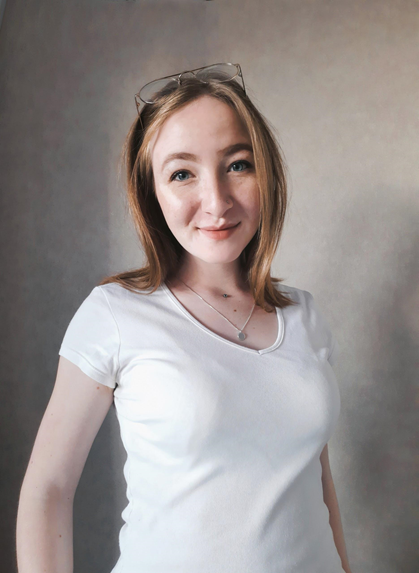 5. Прядеин Александр СергеевичПредседатель постоянной комиссии по вопросам информационной политики Молодежной палаты города Челябинска при Челябинской городской Думе.Краткая биография:2014 – 2015	гг. – вице–президент школьного самоуправления в МОУ СОШ 
им. К.Н. Новикова в г. Качканар Свердловской области;2016 – 2018	гг. – председатель студенческого совета Политехнического института Южно-Уральского государственного университета (ЮУрГУ);2018 – 2019 гг. – заместитель председателя Объединенного совета обучающихся ЮУрГУ;2019 – 2020	гг.	– руководитель медиацентра Объединенного совета обучающихся ЮУрГУ;2020 – 2021 гг. – главный специалист ГБУ «Молодежный ресурсный центр»;2021 – н.в. – и.о. начальника отдела молодёжных инициатив ГБУ «Молодёжный ресурсный центр».Основные достижения:1. Лауреат премии за развитие молодёжной политики «Ювента».2. Призер областного конкурса «Студенческий лидер Челябинской области - 2018».3. Стипендиат именной стипендии им. В.П. Серёдкина, 2018 – 2019 гг.4. Победитель конкурса по формированию управленческого кадрового резерва УрФО «Команда Урала», 2020 г..5. Благодарности депутата Государственной Думы РФ, Законодательного Собрания Челябинской Области за развитие молодёжной политики в регионе.Электронная почта: pryadein.san@gmail.com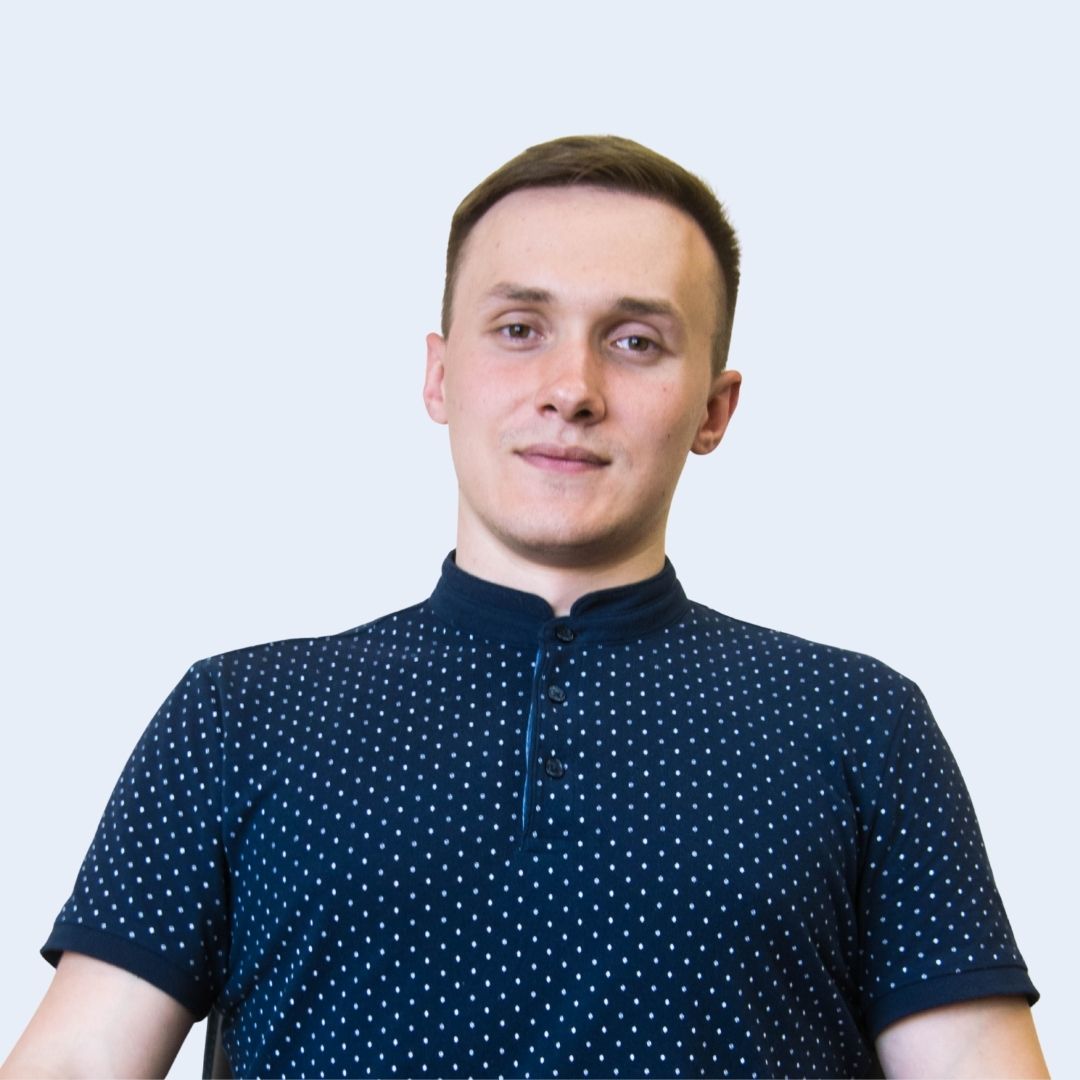 6. Ермошкин Яков АндреевичКраткая биография:2009	г. – победитель конкурса школьников «Юный глава города и его команда»;
2009 – 2010 гг. – председатель Совета старшеклассников г. Челябинска;2011 – 2015 гг. – председатель профсоюзного бюро Энергетического факультета Южно-Уральского государственного университета (ЮУрГУ);2015 – 2017 гг. – председатель Объединенного совета обучающихся ЮУрГУ;2016 г. – н.в. – начальник отдела по внеучебной и воспитательной работе ЮУрГУ;2019	г. – н.в. – депутат Совета депутатов Центрального района г. Челябинска, председатель постоянной комиссии по местному самоуправлению.Основные достижения:1. Премия за вклад в развитие молодежной политики г. Челябинска.2. Премия Законодательного Собрания Челябинской области за вклад в развитие молодежной политики.3. Стипендиат стипендии Губернатора Челябинской области.Электронная почта: energo.ermoshkin@mail.ru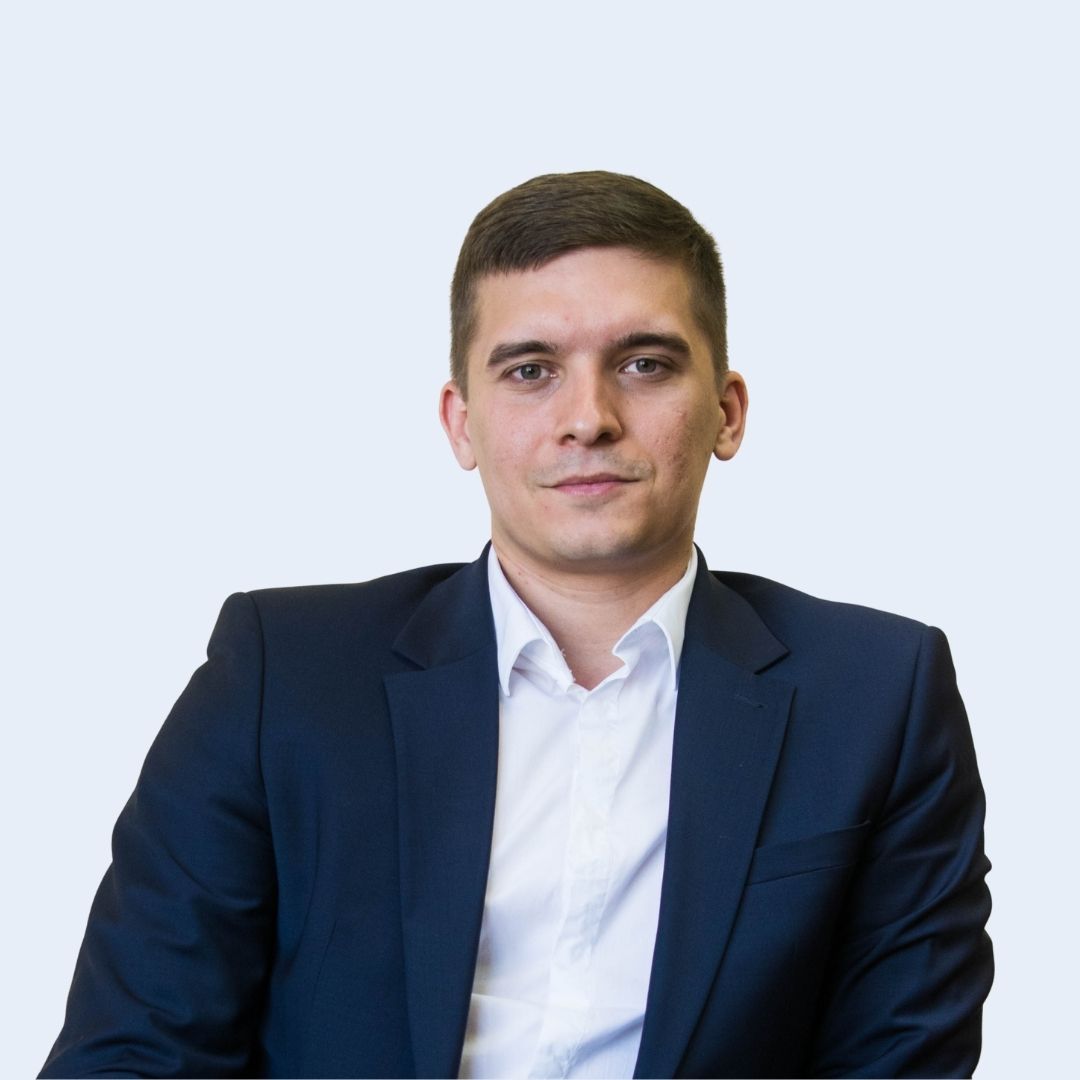 7. Андреева Дарья ЮрьевнаКраткая биография:2018 – н.в. – старший волонтёр Волонтерского центра «СВОИ ЛЮДИ» Челябинского государственного промышленно- гуманитарного техникума им. А.В. Яковлева («ЧГПГТ им А.В. Яковлева»);2018 – н.в. – староста группы в техникуме «ЧГПГТ им А.В. Яковлева».Электронная почта: dare04072002@mail.ru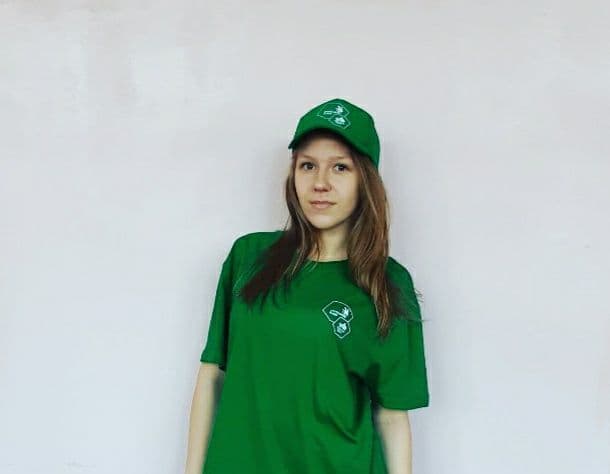 8. Афанасьев Алексей АндреевичКраткая биография:2019 – 2021 гг. – президент школьной ассоциации старшеклассников МАОУ «СОШ № 24 
г. Челябинска»;2019 – 2021 гг. – командир штаба кадет МАОУ «СОШ № 24 г. Челябинска».Основные достижения:1. Победитель Всероссийского слета юных туристов 2019 г..2. Призер всероссийских, областных, городских соревнований «Зарница во славу Отечества».Электронная почта: Фото на стадии подготовки.9. Замятина Дарья АлександровнаКраткая биография:2017	г. – вожатый, Детский оздоровительный лагерь «Радуга», ЗАО «Кыштымский медеэлектролитный завод» г. Кыштым;2019 – 2020 гг. – главный специалист отдела молодежных инициатив ГБУ «Молодежный ресурсный центр»;2020 г. – начальник отдела молодежных инициатив ГБУ «Молодежный ресурсный центр»;2020 г. – н.в. – проектный менеджер ЧРОО для молодежи с инвалидностью «Наше место».Основные достижения:1. «Посол Победы» 2020 г.2. Руководитель экспертного корпуса образовательной платформы по подготовке молодёжи к грантовым конкурсам «Проектный лекторий» (2019 – 2020 гг.).3.	Руководитель службы по работе с экспертами в рамках регионального грантового конкурса «Студенческая инициатива» (2019 г.).4. Руководитель проекта по подготовке региональных экспертов в области социального проектирования «Агент074» (грант 500 000 руб.).5. Руководитель проекта «Инклюзивная школа по развитию навыков soft skills 
«Без_границ» (грант 200 000 руб.).6. Эксперт на всероссийских, региональных и муниципальных конкурсах 
«Моя страна – моя Россия», «Регион добрых дел», «Доброволец России».7. Программный директор Всероссийского инклюзивного проекта 
«Крылья возможностей» (2020 г.).8. Лауреат премии «Ювента» Администрации города Челябинска в 2020 г.Электронная почта: darya–nm@mail.ru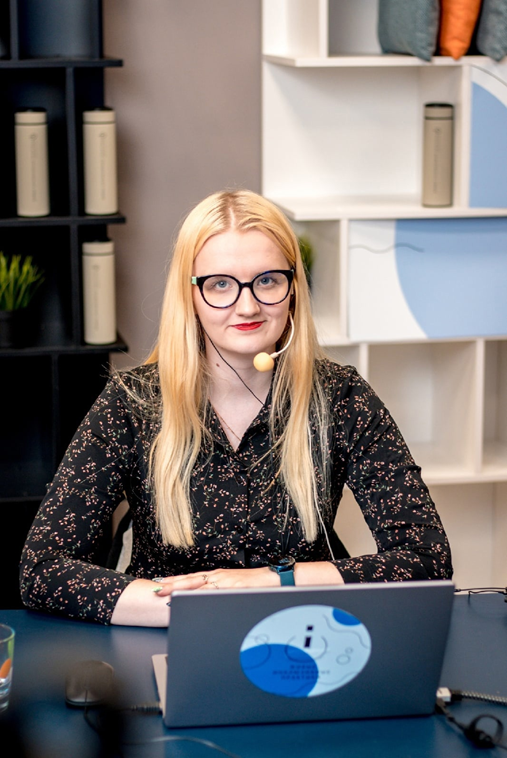 10. Зиннурова Юлия РамилевнаКраткая биография:2016	г. – н.в. – студентка педиатрического факультета ФГБОУ ВО Южно-Уральского медицинского университета (ЮУГМУ) Министерства Здравоохранения РФ, член трудовой комиссии Первичной профсоюзной организации ЮУГМУ профсоюза работников здравоохранения;– 2018 гг. – мастер Студенческого медицинского отряда (СМО) «Неотложка»;2017	г. – н.в. – организатор профилактических мероприятий совместно с ЧГОО НИЦ «Есть мнение», центром профилактического сопровождения «Компас», ГБУЗ Челябинский Областной центр Медицинской Профилактики ГБУЗ «ЧОЦО МП», волонтёр–медик;2018 – 2019 гг. – комиссар СМО «Неотложка», организатор первой школы студенческих медицинских отрядов ЮУГМУ;2019 – 2020	гг. – командир СМО «Неотложка», представитель педиатрического факультета в Совете обучающихся ЮУГМУ, комиссар отряда уральского десанта «Ледяные львы» Челябинского государственного университета (ЧелГУ);2020 г. – н.в. – заместитель председателя совета обучающихся ЮУГМУ, член Совета студентов медицинских и фармацевтических ВУЗов при Министерстве здравоохранения Российской Федерации;2020 г. – н.в. – медсестра в детском хирургическом отделении МАУЗ ОТКЗ ГКБ №1.Основные достижения:1. «Лучший боец Всероссийского студенческого медицинского отряда «Сибирь» 2018 г.».2. Третье место СМО «Неотложка» в номинации «Студенческие сервисные 
и сельскохозяйственные отряды» среди студенческих сервисных отрядов Челябинской области в 2018 г.3. Первое место СМО «Неотложка» в номинации «Студенческие сервисные 
и сельскохозяйственные отряды» среди студенческих сервисных отрядов Челябинской области, победа в конкурсе «Лучший социально-экономический проект Челябинской области» в 2020 г.4. Стипендиат стипендии Законодательного Собрания Челябинской области.5. Почётная грамота со знаком отличия Молодежной общероссийской общественной организации «Российские Студенческие Отряды».  6. Благодарность ректора ЮУГМУ за оказание гражданам медицинской помощи 
в условиях распространения коронавирусной инфекции COVID–19.Электронная почта: zinnurovayr@gmail.com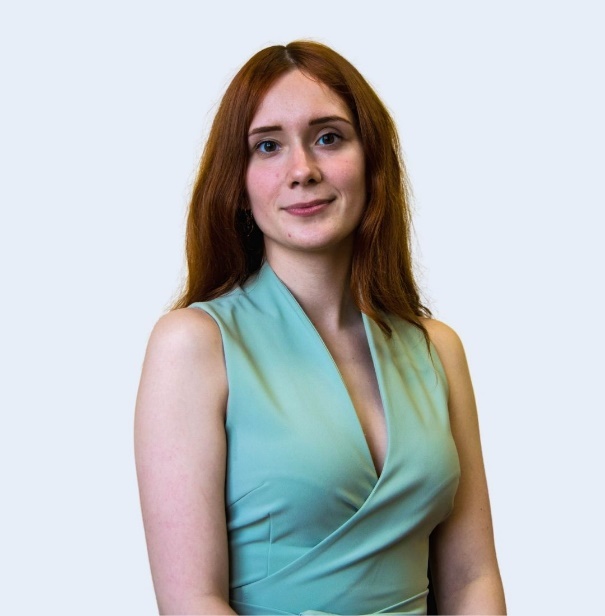 11. Ковалёв Никита ВладимировичКраткая биография:2019	г. – н.в. – заместитель председателя Объединённого совета обучающихся Южно-Уральского государственного университета (ЮУрГУ);2020 г. – н.в. – помощник директора Архитектурно-строительного института ЮУрГУ;2020 г. – н.в. – региональный эксперт в сфере социального проектирования в рамках проекта «Агенты 074».Основные достижения:1. Победитель грантовых конкурсов всероссийского и регионального уровня.2. Участник форумной кампании с 2018 года.3.	Участник образовательной программы для лучших выпускников форумной кампании 2020 года.4. Стипендиат стипендии Губернатора Челябинской области.5. Стипендиат Фонда Потанина.Электронная почта: Kowaliow.nikita@yandex.ru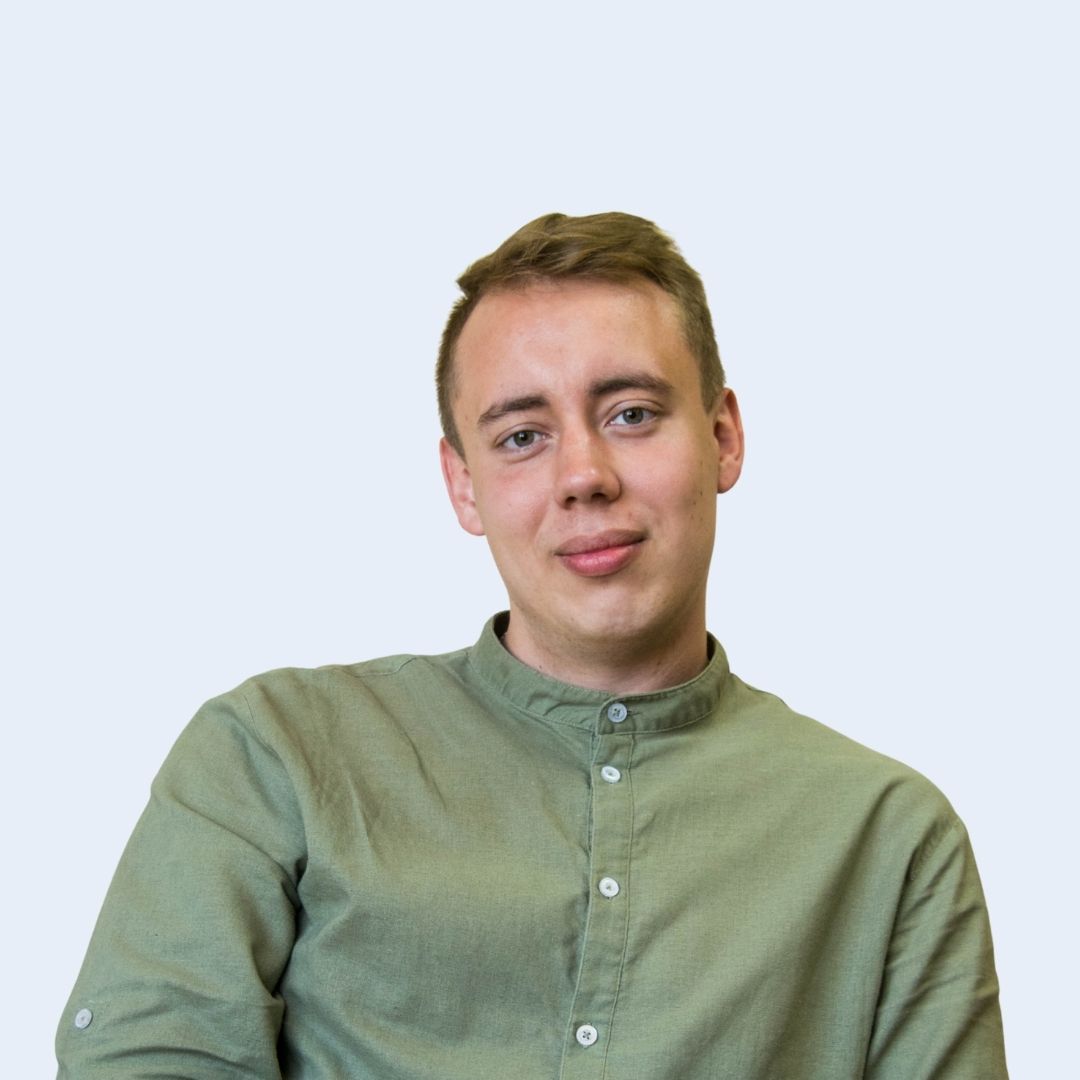 12. Кувалдин Семён ОлеговичКраткая биография:2020 г. – н.в. – директор ООО «ЧелТрубЗапчасть»;2020	г. – н.в. – помощник депутата Совета депутатов Калининского района города Челябинска В.В. Некрасова.Основные достижения:1. Премия Законодательного Собрания Челябинской области в сфере молодежной политики.2. Благодарственное письмо Законодательного Собрания Челябинской области.Электронная почта: sema.aldan@mail.ru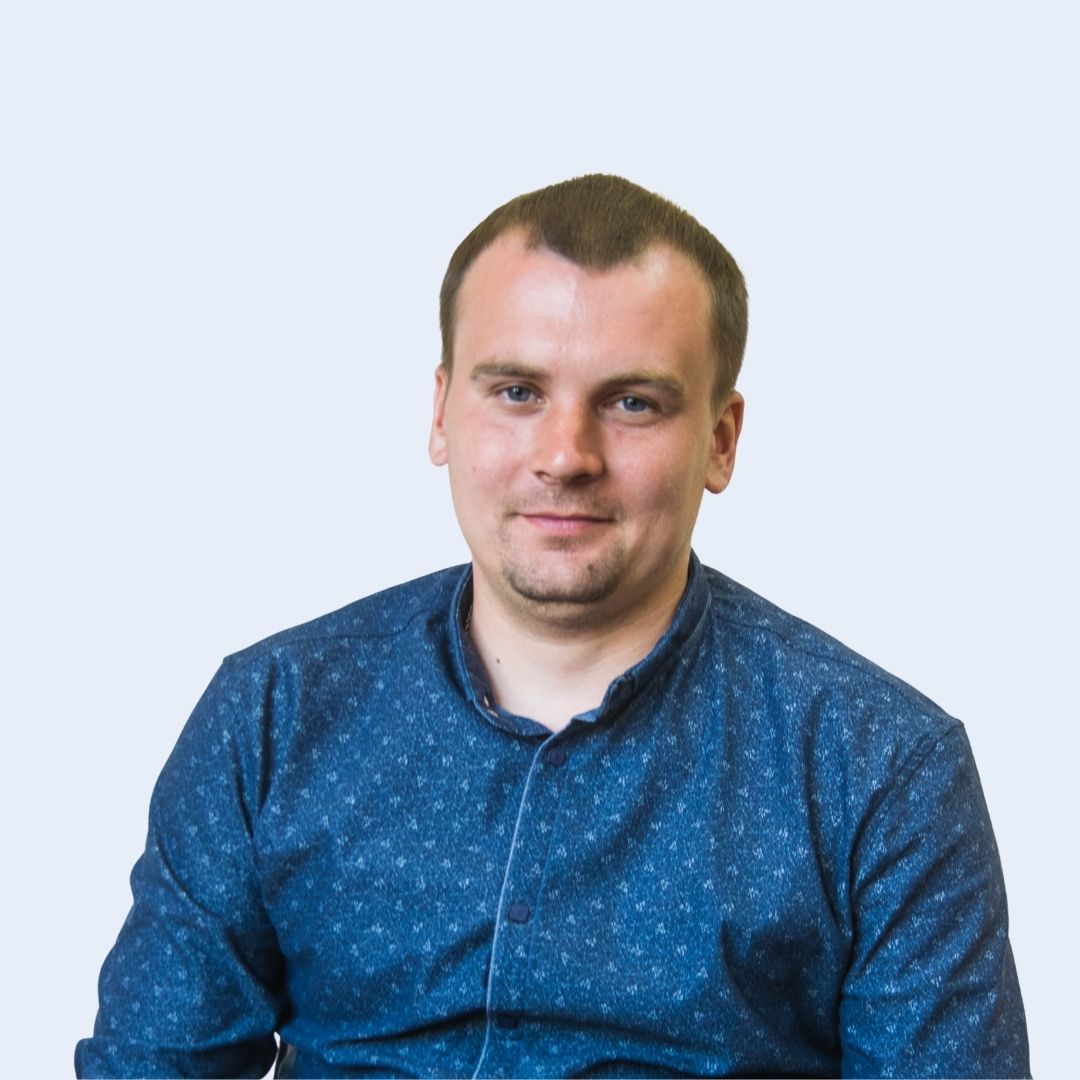 13. Мокичева Екатерина СергеевнаКраткая биография:2013	г. – н.в. – инженер технической группы ПАО «Челябинский металлургический комбинат».Основные достижения:Член совета молодёжи ПАО «Челябинский металлургический комбинат».Участник конкурса «Лучший молодой лидер».Электронная почта: fm117m@mail.ru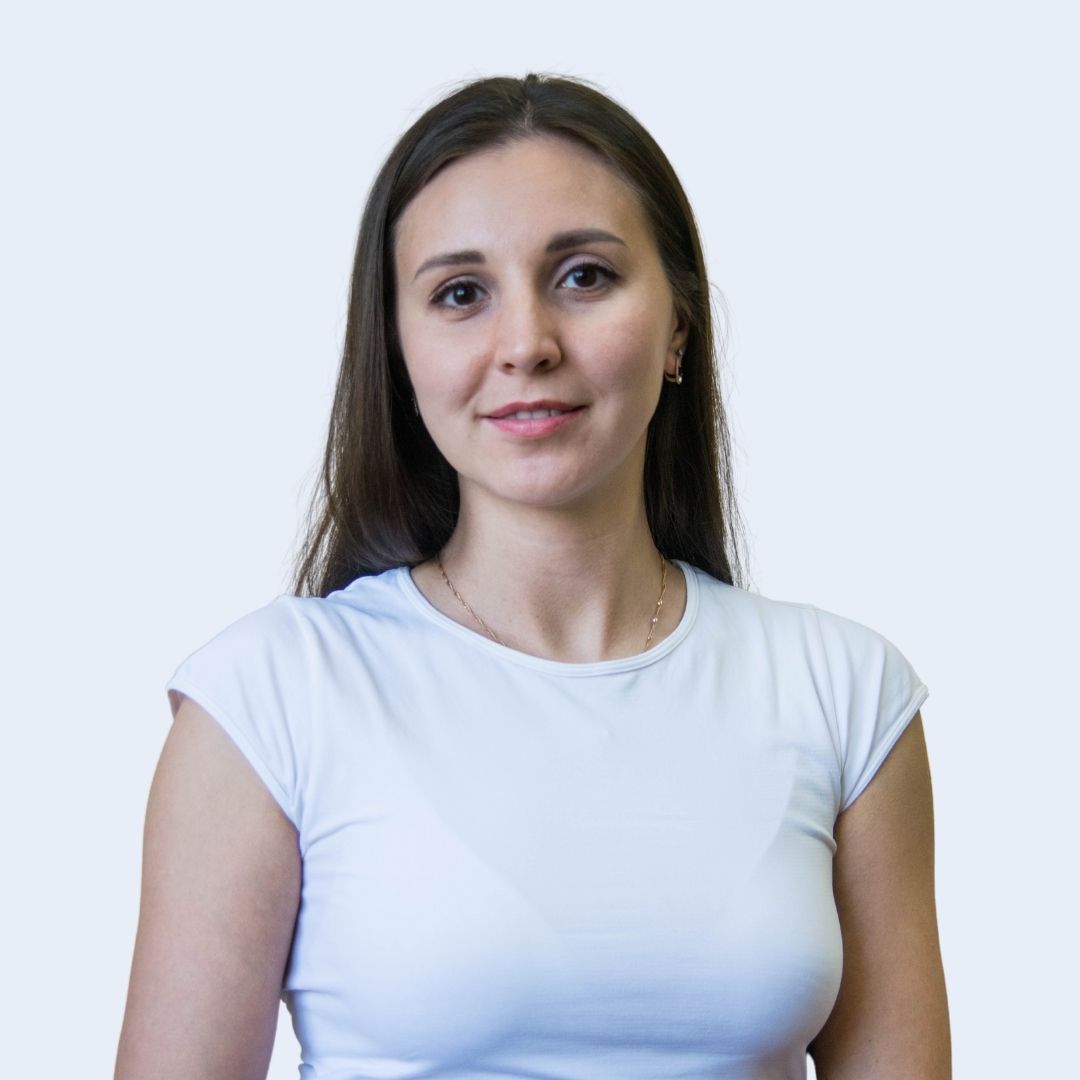 14. Полякова Мария МихайловнаКраткая биография:2018 г. – н.в. – лидер Творческого Молодежного Объединения «Инициатива» при «МБУДО муниципальный центр детского творчества г. Челябинска» («МБУДО ЦДТ 
г. Челябинска»), организатор городских социально-значимых проектов, ведущая городских мероприятий;2020 г. – н.в. – куратор детско-родительского СМИ в «МБУДО ЦДТ г. Челябинска»;2020 – 2022 гг. – член Челябинского Совета Координаторов инициативных групп.Основные достижения:1. Благодарность за активное участие и творческий подход в проведении 
II–ого Открытого городского Конкурса «Педагогическое расследование».2. Призер XIV Городского конкурса «Юный Глава города и его команда».3. Свидетельство о прохождении первичной экспертизы проекта «Наставники» при «МБУДО ЦДТ г. Челябинска».4. Грамота за слаженную координацию деятельности отрядов на Осеннем сборе ученического актива г. Челябинска.5. Участник Конкурса молодёжных проектных инициатив «Осознанно шагаем в будущее».6. Участник регионального Конкурса лучших практик наставничества «Наставник Будущего».Электронная почта: mariepoly29@mail.ru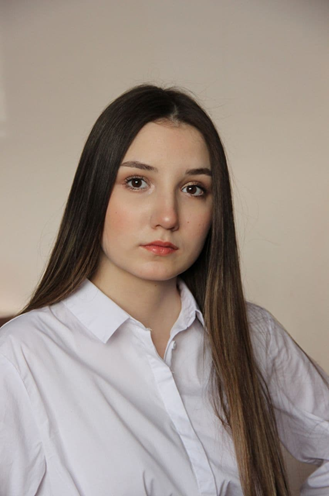 15. Романова Дарья ДмитриевнаКраткая биография:2011 – 2012 гг. – инженер по охране окружающей среды АО «ЧРЗ «Полет»;2012 – 2021	гг. – начальник бюро охраны окружающей среды отдела охраны труда 
АО «ЧРЗ «Полет»;2021г. – н.в. – начальник отдела охраны труда АО «ЧРЗ «Полет».Общественная деятельность: 2019 – н.в. – председатель Совета молодежи АО «ЧРЗ «Полет».Основные достижения:1. Почетная грамота за добросовестный труд, профессионализм и значительный вклад в выполнение важнейших задач АО «ЧРЗ «Полет», 2019 г.2. Диплом АО «ЧРЗ «Полет» в номинации «Открытие года», 2019 г.3. Диплом АО «ЧРЗ «Полет» в номинации «За общественную деятельность», 2019 г.Электронная почта: rdariad–na@mail.ru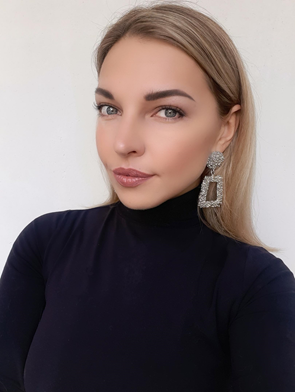 16. Сташкевич Михаил АлексеевичКраткая биография:2018 – 2020	гг. – руководитель Центра подготовки спортивных волонтеров Уральского государственного университета физической культуры (УралГУФК);2019 	г. – н.в. – руководитель студенческого медиацентра «ГУФК today» ФГБОУ ВО «УралГУФК»;2019 – 2020 гг. – инструктор Спортивного клуба УралГУФК;2020 г. – н.в. – специалист отдела внеучебной деятельности УралГУФК;2021 г. – руководитель единого волонтерского центра УралГУФК «Добро и Сила».Основные достижения:1. Стипендиат стипендии Законодательного Собрания Челябинской области 2019 г.2. Победитель Всероссийского грантового конкурса Федерального агентства по делам молодежи Росмолодежь 2019 г.Электронная почта: miha–hockey11@mail.ru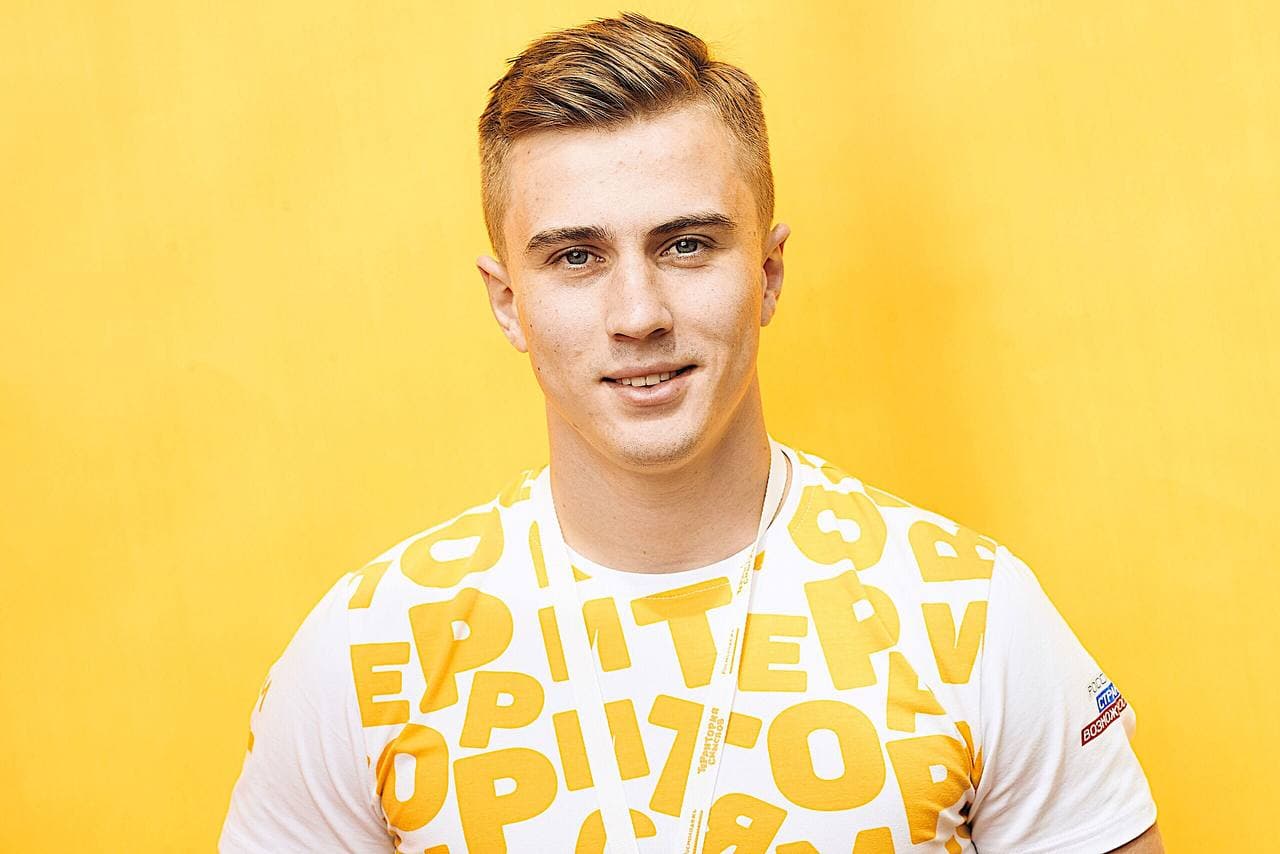 17. Теличкин Дмитрий ПавловичКраткая биография:Студент ФГБОУ ВО «Южно-Уральский гуманитарно-педагогический университет» (ЮУрГПУ).2020 г. – н.в. – председатель Объединенного совета обучающихся ЮУрГПУ.Основные достижения:Участник и организатор проектов Объединенного совета обучающихся ЮУрГПУ.Электронная почта: telichkind@gmail.com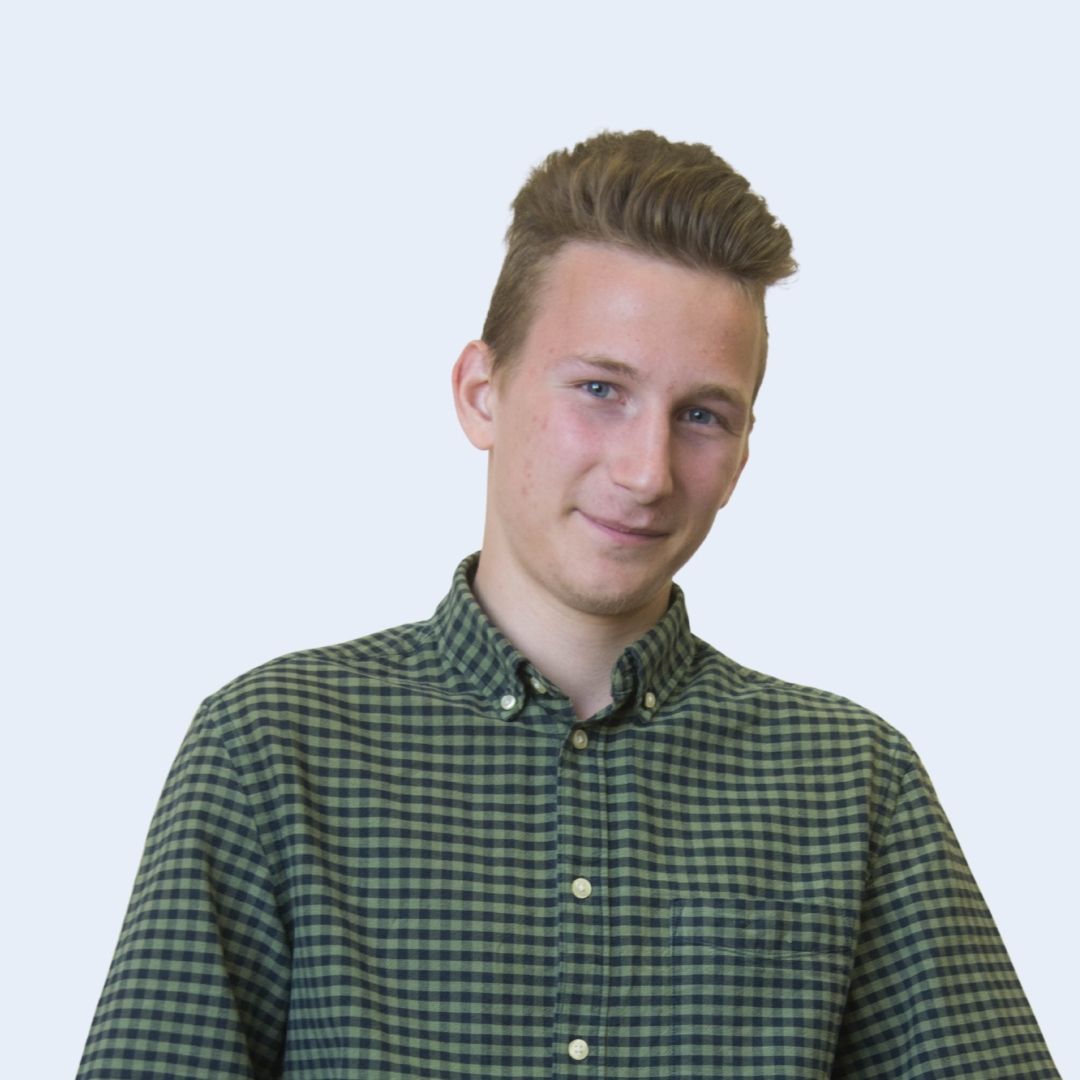 18. Тряпицын Станислав ДмитриевичКраткая биография: 2018 – 2020 гг. – член участковой избирательной комиссии № 653 с правом решающего голоса;2020 г. – н.в. – инженер–технолог в группе компаний «КОНАР»;2021 г. – н.в. – помощник депутата Совета депутатов Ленинского района г. Челябинска.Основные достижения:1. 2019 г. – финалист управленческого конкурса Уральского федерального округа 
«Команда Урала».2. 2019 г. – окончил внутрикорпоративное обучение развития сотрудников в группе 
«ЧТПЗ» «СИЛА БЕЛОЙ МЕТАЛЛРУГИИ 2018».Электронная почта: stanislav.tryapitsyn@gmail.com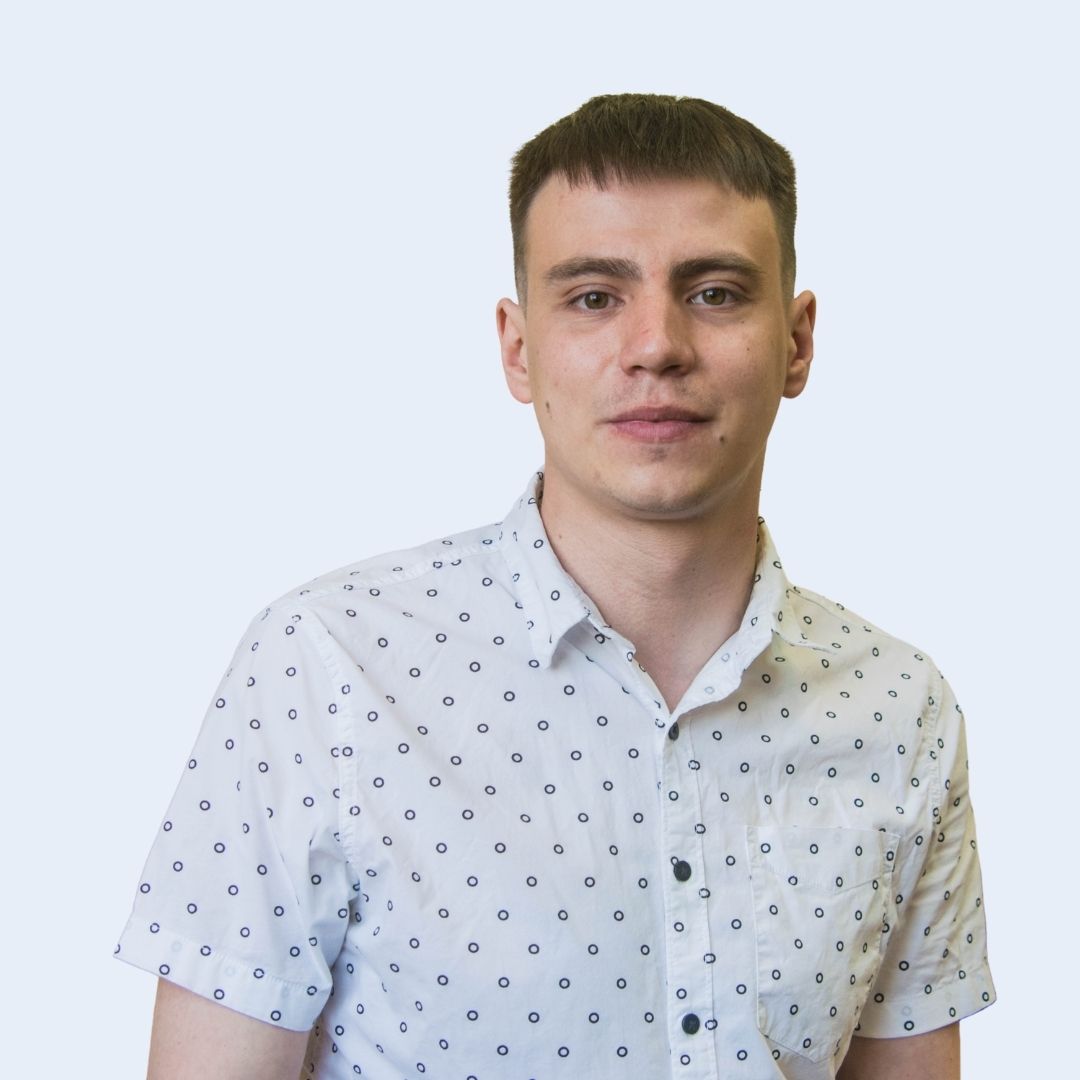 19. Устинов Егор ДмитриевичКраткая биография:2017 г. – н.в. – студент Южно-Уральского государственного университета (ЮУрГУ) по направлению подготовки Менеджмент;2018– 2020 гг. – заместитель председателя Объединенного совета обучающихся ЮУрГУ 
по проектной работе; 2020 г. – н.в. – председатель Объединенного совета обучающихся ЮУрГУ.Основные достижения:Победитель Всероссийского конкурса молодежных проектов 2019 года на форуме «УТРО».2. Полуфиналист управленческого конкурса Уральского федерального 
округа «Команда Урала».3. Стипендиат Законодательного Собрания Челябинской области 
за развитие молодежной политики в регионе.Электронная почта: ustinov.99.e@gmail.com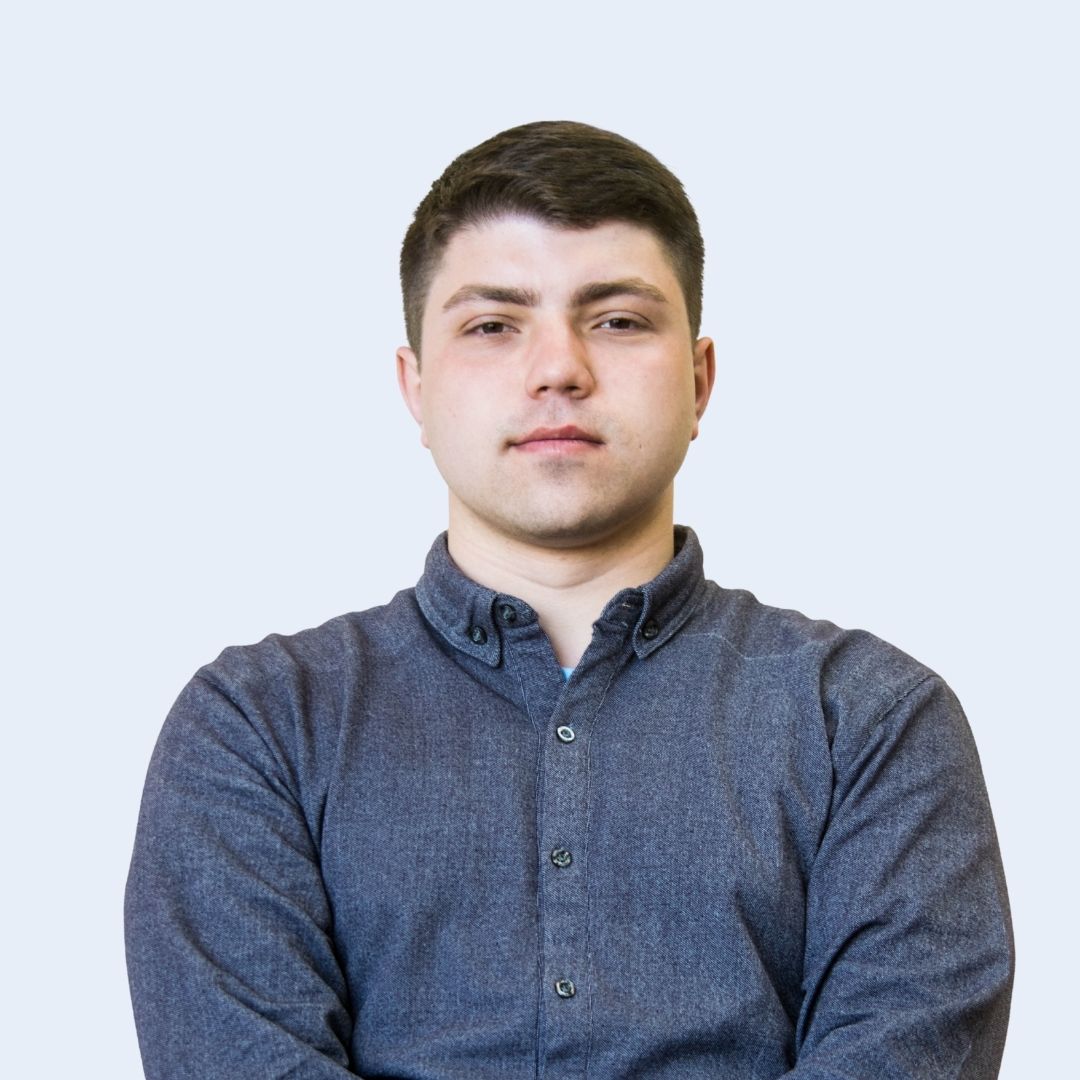 20. Фомин Егор МихайловичКраткая биография:2019 – 2020 гг. – заместитель председателя молодёжной палаты Курчатовского района;2020 г. – н.в. – помощник депутата Совета депутатов Курчатовского района А.В. Исаева;2021 г. – член Молодёжной Избирательной комиссии Челябинской области VII созыва;
активист Межрегиональной общественной организации защиты прав потребителей «Гражданский патруль».Основные достижения:1. Участник XVIII Всероссийской студенческой научно-практической конференции «Актуальные вопросы устойчивого развития России в контексте ключевых целей национальных проектов».2. Делегат от Российской академии народного хозяйства и государственной службы при Президенте РФ (РАНХиГС) в Правительство Челябинской области 
для заслушивания Послания Президента Российской Федерации Федеральному Собранию.3. Победитель ежегодного конкурса «Студент года» в номинации «Языкознание».Электронная почта: fomin.egor11@mail.ru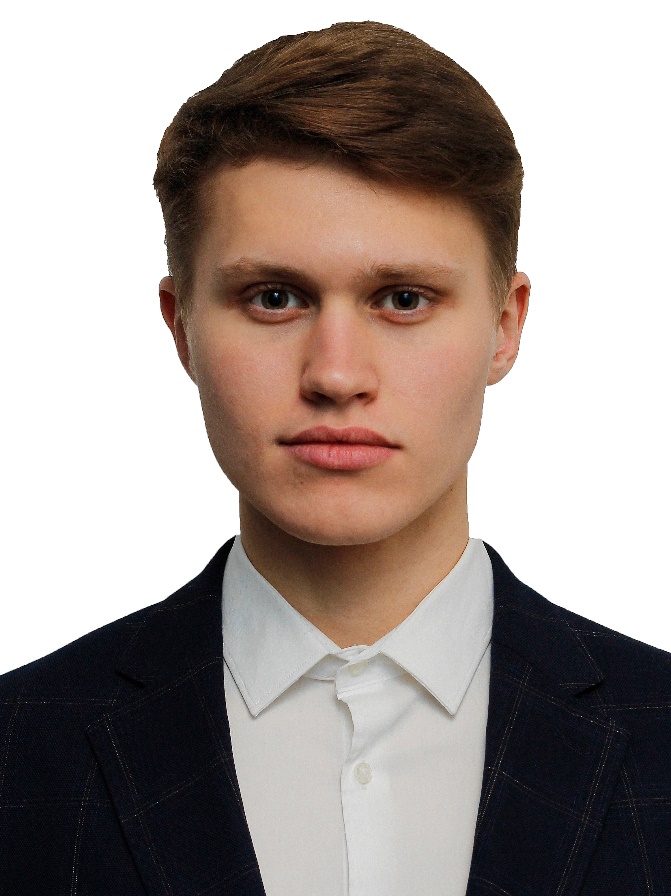 21. Чипижный Александр ЮрьевичКраткая биография:2012–2013 гг. – преподаватель Тюменской государственной академии культуры, искусств и социальных технологий;2013–2014 гг. – преподаватель Челябинской государственной академии культуры и искусств;2013–2015 гг. – преподаватель Южно-Уральского государственного института искусств имени П.И. Чайковского;2015–2016 гг. – руководитель Центра творчества Южно-Уральского государственного медицинского университета;2015 г. – н.в. – преподаватель-организатор, специалист ОВВР Челябинского института путей сообщения – филиала ФГБОУ ВО «Уральский государственный университет путей сообщения».Основные достижения:1. Награждён грамотой Управления по делам молодёжи Администрации города Челябинска за реализацию государственной молодёжной политики на территории города Челябинска.2. Полуфиналист конкурса молодёжного управленческого резерва Уральского федерального округа «Команда Урала».Электронная почта: ach174@yandex.ru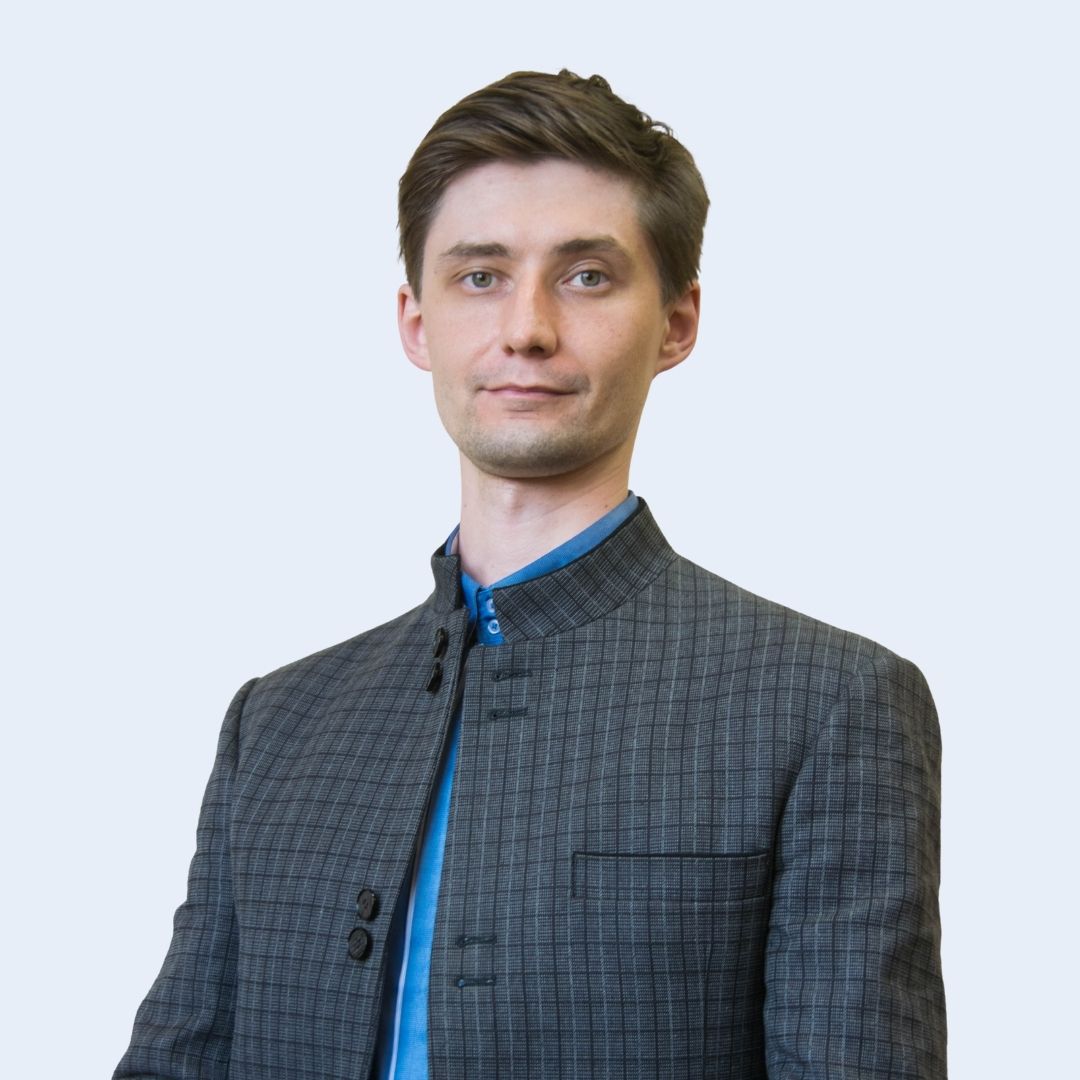 